Руководствуясь Постановлением Правительства Республики Коми от 20.05.2016 г. № 252 «О мерах по реализации Указа Главы Республики Коми от 13.05.2016 № 66 «О проекте «Народный бюджет» в Республике Коми» администрация ПОСТАНОВЛЯЕТ: Утвердить этапы реализации проекта «Народный бюджет» согласно приложению 1 к настоящему постановлению.Утвердить состав комиссии по отбору народных проектов, планируемых к реализации на территории муниципального образования муниципального района «Печора» (далее – Комиссия), согласно приложению 2 к настоящему постановлению.Утвердить Положение о проекте «Народный бюджет», согласно приложению 3  к настоящему постановлению.Признать утратившим силу постановление от 26.08.2016 г. № 861             «О реализации проекта «Народный бюджет» на территории муниципального образования муниципального района «Печора».Настоящее постановление вступает в силу со дня подписания и подлежит размещению на официальном сайте администрации муниципального района «Печора».Приложение 1 к постановлению администрации МР «Печора»от «29» мая 2018 № 577Этапы реализации проекта «Народный бюджет» 1. Проект «Народный бюджет» с 2017 года и в последующие годы реализуется в 6 этапов:I ЭТАПдо 10 июня текущего года:назначение и проведение собраний граждан на территории муниципального образования  муниципального района «Печора», подготовка сводных итоговых документов собраний граждан и реестров подписей, подтверждающих общественную значимость народного проекта, в целях оценки населением проектов, предлагаемых к реализации;рассмотрение и утверждение перечня одобренных народных проектов (далее – перечень)  Комиссией по отбору народных проектов для участия в региональном проекте «Народный бюджет» с учетом приоритетных направлений и/или количества граждан, поддержавших народный проект, и/или количества благополучателей при реализации народного проекта, и/или общественной значимости народного проекта;направление перечня в Администрацию Главы Республики Коми, содержащего наименование народного проекта, приоритетное направление, краткий план мероприятий по реализации народного проекта, бюджет народного проекта согласно пункту 8 Заявки на участие в отборе народных проектов (Приложение 1 к Положению о проекте «Народный бюджет»).II ЭТАПдо 10 июля текущего года подготовка Администрацией Главы Республики Коми реестра народных проектов по приоритетным направлениям, определенным пунктом 2 Порядка организации работы по определению соответствия народных проектов критериям, предъявляемым к проекту «Народный бюджет», утвержденному постановлением Правительства Республики Коми от 20 мая 2016 г. № 252 (Приложение №2), (далее - Порядок), на основе перечней и направление его:в органы исполнительной власти Республики Коми, курирующие приоритетные направления деятельности в соответствии с пунктом 2 Порядка, для формирования проекта республиканского бюджета Республики Коми и составления обоснований бюджетных ассигнований на очередной финансовый год и плановый период,в Министерство финансов Республики Коми с одновременным представлением ходатайства о необходимых объемах финансирования проекта «Народный бюджет» на очередной финансовый год и плановый период для формирования проекта республиканского бюджета Республики Коми;III ЭТАПдо 31 декабря текущего года:взаимодействие Администрации Главы Республики Коми с органами исполнительной власти Республики Коми по рассмотрению реестра народных проектов;обеспечение органами исполнительной власти Республики Коми внесения изменений в соответствующие государственные программы Республики Коми с учетом положений, установленных Порядком, в том числе установление правил предоставления из республиканского бюджета Республики Коми субсидий на реализацию народных проектов, прошедших отбор в рамках проекта «Народный бюджет».IV ЭТАПдо 30 марта очередного года, следующего за годом начала I этапа, проведение Администрацией Главы Республики Коми отбора народных проектов, соответствующих критериям, предъявляемым к проекту «Народный бюджет», в соответствии с Порядком и объявление результатов отбора.V ЭТАПдо 1 октября  очередного года, следующего за годом начала I этапа, реализация на территории муниципального образования муниципального района «Печора» народных проектов, прошедших региональный отбор, совместно с гражданами муниципального образования муниципального района «Печора».Реализация V этапа продлевается до 25 ноября очередного года, следующего за годом начала I этапа, если в течение первого полугодия очередного года, следующего за годом начала I этапа, внесены изменения в закон Республики Коми о республиканском бюджете Республики Коми на текущий финансовый год и плановый период и (или) сводную бюджетную роспись республиканского бюджета Республики Коми, а также в соответствующие государственные программы Республики Коми в части увеличения объемов финансирования, предусмотренных на реализацию народных проектов, прошедших отбор в рамках проекта «Народный бюджет». В этом случае в течение 5 рабочих дней со дня принятия указанных в настоящем подпункте нормативных правовых актов и (или) внесения изменений в сводную бюджетную роспись республиканского бюджета Республики Коми, соответствующие Органы исполнительной власти уведомляют Администрацию об увеличении объемов бюджетных ассигнований по расходам республиканского бюджета Республики Коми, предусмотренных на реализацию соответствующих народных проектов, с указанием таких объемов. VI ЭТАПдо 1 декабря очередного года, следующего за годом начала I этапа, направление администрацией МР «Печора» в Администрацию Главы Республики Коми информации об исполнении народного проекта по форме, утверждаемой Администрацией Главы Республики Коми и размещаемой на официальном сайте Администрации Главы Республики Коми в информационно-телекоммуникационной сети «Интернет» в течение 3 рабочих дней со дня ее утверждения.__________________________________________________________________Приложение 2 к постановлению администрации МР «Печора»от «29» мая 2018  № 577СОСТАВКОМИССИИ ПО ОТБОРУ НАРОДНЫХ ПРОЕКТОВ, ПЛАНИРУЕМЫХ К РЕАЛИЗАЦИИ НА ТЕРРИТОРИИ МУНИЦИПАЛЬНОГО ОБРАЗОВАНИЯ МУНИЦИПАЛЬНОГО РАЙОНА «ПЕЧОРА»_______________________________________________________________________Приложение 3 к постановлению администрации МР «Печора»от «29» мая 2018 № 577	Положение о проекте «Народный бюджет»I. Общие положенияНастоящее Положение о проекте «Народный бюджет» (далее – Положение) регулирует организацию работы по отбору народных проектов для участия в региональном проекте «Народный бюджет» на территории муниципального образования муниципального района «Печора» (далее – народный проект).Под народным проектом понимается проект, предлагаемый к реализации как от органа местного самоуправления муниципального образования, сформированный с учетом предложений населения, проживающего на территории муниципального образования, так и от граждан, объединений граждан, организаций соответствующего муниципального образования.Под благополучателем понимается гражданин, который получит пользу от реализованного народного проекта непосредственно (прямой благополучатель) или косвенно (косвенный благополучатель).Инициаторами народного проекта могут быть:а) организации любых форм собственности;б) граждане и объединения граждан.Право на участие в проекте «Народный бюджет» имеют дееспособные совершеннолетние граждане муниципального образования муниципального района «Печора». Проекты должны быть общественно значимы и отвечать интересам наибольшего числа жителей муниципального образования, а также способствовать повышению эффективности бюджетных расходов.Реализация народных проектов осуществляется по следующим направлениям:в сфере малого и среднего предпринимательства - реализация народных проектов, направленных на решение социально значимых вопросов, а также вопросов жизнеобеспечения населения муниципального образования муниципального района «Печора»;в сфере культуры - реализация народных проектов по благоустройству территорий, ремонту зданий муниципальных учреждений культуры, приобретению оборудования, концертных костюмов, инвентаря;в сфере дорожной деятельности - реализация народных проектов по ремонту автомобильных дорог общего пользования местного значения, классификация работ по которому утверждена Приказом Министерства транспорта Российской Федерации от 16 ноября 2012 г. № 402 «Об утверждении Классификации работ по капитальному ремонту, ремонту и содержанию автомобильных дорог»;в сфере физкультуры и спорта - реализация народных проектов по капитальному ремонту, ремонту плоскостных спортивных сооружений, в том числе дворовых спортивных площадок, и приобретение, доставка и монтаж спортивного оборудования и спортивных площадок;в сфере занятости населения - реализация народных проектов по благоустройству территорий и ремонту объектов муниципального значения с участием безработных граждан;в сфере благоустройства - реализация народных проектов, содержащих следующие виды работ:обустройство детских площадок;обустройство спортивных площадок;благоустройство территории, включающее в себя зонирование территории, использование малых архитектурных форм, озеленение территории, освещение территории, установку контейнеров для сбора отходов и мусора;обустройство источников холодного водоснабжения поселений;устройство площадок для выгула домашних животных;благоустройство территорий кладбищ;обустройство мест стоянки и парковки легкового автотранспорта граждан на дворовых территориях многоквартирных домов;обустройство мест санитарного содержания территорий (общественных туалетов, выгребных ям, урн, уличных мусоросборников);обустройство территорий приютов для бездомных животных;другие виды работ, относящиеся к благоустройству территорий;в сфере агропромышленного комплекса - реализация народных проектов по переработке сельскохозяйственной продукции и дикоросов, производства хлеба и хлебобулочных изделий, кондитерских изделий, содержащих следующие виды работ:приобретение технологического оборудования (в том числе модульных цехов);приобретение оборудования для утилизации отходов;строительство, приобретение, реконструкция, ремонт производственных и складских помещений (зданий);обустройство канализации, вентиляции, электроснабжения, теплоснабжения, холодного и горячего водоснабжения и очистных сооружений с учетом приобретения соответствующего оборудования;обустройство территории дезинфекционными барьерами и ограждениями (для убойных пунктов и площадок);в области этнокультурного развития народов, проживающих на территории Республики Коми, - реализация народных проектов, направленных на укрепление дружбы между народами, проживающими на территории Республики Коми, сохранение и защиту их самобытности и языков, развитие межкультурного и межнационального диалога, развитие этнокультурной инфраструктуры;в сфере образования - реализация народных проектов по благоустройству территорий, ремонту зданий муниципальных образовательных организаций, приобретению учебного и учебно-лабораторного оборудования, спортивного инвентаря, развитию организаций дополнительного образования.II. Процедура проведения конкурса народных проектовОрганизатором проведения конкурса народных проектов для участия в региональном проекте «Народный бюджет» на территории муниципального образования муниципального района «Печора» является администрация муниципального района «Печора» (далее – администрация МР «Печора»):отдел экономики и инвестиций администрации МР «Печора» - координирует деятельность Комиссии, отраслевых органов и структурных подразделений администрации муниципального района «Печора» в рамках проекта «Народный бюджет»;отдел информационно-аналитической работы и общественных связей администрации МР «Печора» - осуществляет информационное сопровождение проекта «Народный бюджет»;муниципальные образования ГП (СП) (далее – МО ГП (СП)) - организуют информирование населения на уровне ГП (СП), проведение собраний, подготовку соответствующих документов.Организаторы проведения конкурса народных проектов извещают население муниципального образования муниципального района «Печора» о начале приема заявок для участия в проекте «Народный бюджет» за 7 календарных дней до начала приема заявок на официальном сайте администрации муниципального района «Печора»  http://www.pechoraonline.ru и в средствах массовой информации (далее – СМИ).Извещение о проведении конкурса проектов должно содержать требования к инициаторам народного проекта (далее – Заявитель), перечень документов, необходимых для участия в отборе, дату начала и окончания приема заявок, место и время их приема, форму заявки, контактные номера телефонов для получения консультаций по вопросам подготовки заявок на участие в отборе.Заявитель представляет на каждый проект «Народный бюджет» отдельную заявку на бумажном и электронном носителе. К заявке прилагается: описание народного проекта с учетом критериев, предъявляемых к проекту: - соответствие народного проекта направлениям, указанным в пункте 1.2.  настоящего Положения;- соответствие народного проекта целям и задачам соответствующей государственной программы, в рамках которой планируется предоставление из республиканского бюджета Республики Коми субсидии местному бюджету на реализацию народного проекта;-  значимость и актуальность реализации народного проекта;- реалистичность конкретных задач, на решение которых направлен народный проект- соответствие мероприятий народного проекта целям и задачам, на решение которых направлен народный проект- устойчивость народного проекта (народный проект демонстрирует развитие на долгосрочную, среднесрочную или краткосрочную перспективу);- социальная эффективность от реализации народного проекта:- степень положительного восприятия и поддержки гражданами социальной значимости народного проекта в решении проблемы (согласно итоговому документу собрания граждан и количеству собранных подписей в поддержку проекта)- охват благополучателей (прямых и косвенных), которые получат пользу от реализации народного проекта;- реалистичность и обоснованность расходов на реализацию народного проекта;- участие граждан, юридических лиц, индивидуальных предпринимателей в реализации народного проекта. поэтапный план реализации народного проекта;смета расходов и (или) сметная документация, оформленная в установленном порядке;протокол собрания граждан по форме согласно приложению 2 настоящего Положения, реестр подписей по форме согласно приложению 3 настоящего Положения, фотографии собрания граждан, подтверждающих общественную значимость народного проекта;Реестр подписей должен содержать наименование народного проекта, дату проведения собрания, Ф.И.О. гражданина (полностью), согласие (несогласие) на финансовое участие в реализации народного проекта в размере суммы для такого финансового участия, утвержденной на собрании граждан, подпись;гарантийные письма: от юридических лиц, индивидуальных предпринимателей и других внебюджетных источников о готовности принять участие в софинансировании народных проектов с указанием объема средств, привлекаемых для реализации народного проекта, в случае их участия в реализации народных проектов;от юридических лиц, индивидуальных предпринимателей, граждан о готовности принять материально-техническое участие с указанием вида такого участия в случае их участия в реализации народных проектов. Под материально-техническим участием юридических лиц, индивидуальных предпринимателей, граждан понимается их нефинансовый вклад в реализацию народного проекта в виде материалов, оборудования, техники, транспортных средств; Заявитель при желании и при наличии возможности дополнительно может представить следующие материалы:а) фотографии, свидетельствующие о неудовлетворительном состоянии объекта, предлагаемого для реализации в рамках народного проекта;б) материалы, подтверждающие актуальность и остроту проблемы, на решение которой направлена реализация народного проекта.Заявку на участие в проекте «Народный бюджет» можно подать в срок, указанный в извещении, предусмотренном в пункте 2.3. настоящего Положения, по форме согласно приложению 1 настоящего Положения:по адресу: 169600, Республика Коми, г. Печора, ул. Ленинградская, д. 15 каб. 211 администрации муниципального района «Печора»;по e-mail: nbudget@pechoraonline.ru Заявки подаются по направлениям, указанным в пункте 1.2. настоящего Положения. Ответственность за достоверность информации, указанной в заявке и приложенных документах, несет Заявитель.Поступившие заявки на участие в проекте «Народный бюджет», оформленные согласно пункту 2.4. настоящего Положения, регистрируются Отделом экономики и инвестиций администрации МР «Печора» в журнале регистрации, согласно приложению 4 настоящего Положения, и при необходимости, направляются соответствующим отраслевым органам, структурным подразделениям администрации муниципального района «Печора», осуществляющим исполнительную и распорядительную деятельность, по соответствующим направлениям народных проектов, в соответствии с пунктом 1.2. настоящего Положения (далее – Ответственный орган), для определения экономической и социальной эффективности, актуальности данного направления.Ответственный орган, при необходимости, направляет заявку в муниципальное казенное учреждение «Управление капитального строительства» для предварительной оценки сметы расходов или сметной документации.Указанные заявки подлежат рассмотрению Ответственными органами в течение 7 (семи) рабочих дней со дня получения. По истечении установленного срока, указанного в пункте 2.8. настоящего Положения, по рассмотренным заявкам в адрес Отдела экономики и инвестиций направляется заключение соответствующего Ответственного органа, с приложением заключения муниципального казенного учреждения «Управление капитального строительства» (при наличии).Не принимаются к дальнейшему рассмотрению заявки:в случае не предоставления или предоставления неполного объема документов, установленного пунктом 2.4. настоящего Положения;в случае представления документов, предусмотренных пунктом 2.4. настоящего Положения, оформленных ненадлежащим образом (заполнены не все графы и (или) строки, допущены технические ошибки, опечатки и исправления, отсутствуют подписи и печати (при необходимости их наличия), не заверены копии документов, документы подписаны лицом, не наделенным правом подписи);содержащие недостоверную информацию;поступившие после окончания срока приема.III. Деятельность комиссииВ целях проведения отбора народных проектов для участия в проекте «Народный бюджет» на территории муниципального образования муниципального района «Печора» утверждается Комиссия, в составе согласно приложению 2 к настоящему постановлению.Основными задачами Комиссии являются: рассмотрение заявки и документов для участия в проекте «Народный бюджет»;отбор народных проектов для участия в региональном проекте «Народный бюджет».Комиссию возглавляет председатель, который осуществляет общее руководство деятельностью Комиссии, подписывает необходимые документы, несет персональную ответственность за выполнение возложенных на Комиссию задач. В Комиссию входят заместители председателя, секретарь и члены Комиссии. В период отсутствия председателя Комиссии его полномочия исполняет один из его заместителей. Секретарь Комиссии обеспечивает подготовку и рассылку документов для участников Комиссии, ведет протоколы заседаний Комиссии. Члены Комиссии участвуют в заседаниях Комиссии, осуществляют рассмотрение и отбор народных проектов для участия в региональном проекте «Народный бюджет». В случае отсутствия основного члена Комиссии, на заседании принимает участие лицо, исполняющее его обязанности.Заседание Комиссии считается правомочным, если на нем присутствует не менее половины списочного состава членов Комиссии.Решения Комиссии принимаются большинством голосов. При равенстве голосов решающим является голос председателя Комиссии.Решение Комиссии в течение одного рабочего дня после ее заседания оформляется протоколом. Протокол заседания Комиссии подписывается председателем и секретарем Комиссии.Заявки и документы, представленные на конкурс, не возвращаются. IV. Порядок рассмотрения заявокЗаявки подлежат рассмотрению Комиссией на предмет:соответствия предложений полномочиям органов местного самоуправления, в соответствии с Федеральным законом от 131-ФЗ «Об общих принципах организации местного самоуправления в Российской Федерации», и отсутствия дублирования мероприятий, финансовое обеспечение которых предусмотрено в бюджете муниципального образования муниципального района «Печора», в бюджете муниципальных образований городских (сельских) поселений муниципального района «Печора» на соответствующий финансовый год и плановый период;определение соответствия поступивших народных проектов критериям, предъявляемым к проекту «Народный бюджет» согласно подпункту а) пункта 2.4. настоящего Положения.Члены Комиссии голосуют по каждой представленной заявке.По результатам голосования отдел экономики и инвестиций администрации МР «Печора» формирует перечень одобренных народных проектов, рекомендованных к реализации на территории соответствующих муниципальных образований муниципального района «Печора» и направляет в установленные сроки, в адрес Администрации Главы Республики Коми для участия в региональном отборе проекта «Народный бюджет».V. Порядок софинансирования5.1. Ответственные исполнители муниципальных программ (подпрограмм) вносят изменения в соответствующие муниципальные программы (подпрограммы), на очередной финансовый год, в соответствии со сроками установленными постановлением администрации МР «Печора» от 01.09.2015 г. № 990 «Об утверждении порядка составления проекта бюджета МО МР «Печора» на очередной финансовый год и плановый период» согласно Перечня одобренных народных проектов, рекомендованных к реализации на территории соответствующих муниципальных образований муниципального района «Печора». 5.2. Управление финансов МР «Печора» при формировании проекта бюджета на очередной финансовый год и плановый период предусматривает софинансирование из бюджета муниципального образования муниципального района «Печора», для участия в региональном проекте «Народный бюджет», в соответствии с порядком предоставления из республиканского бюджета Республики Коми субсидий местным бюджетам на реализацию народных проектов, прошедших отбор в рамках проекта «Народный бюджет».5.3. МО ГП (СП) при формировании проекта бюджета на очередной финансовый год и плановый период предусматривает софинансирование из бюджета МО ГП (СП) для участия в региональном проекте «Народный бюджет», в соответствии с порядком предоставления из республиканского бюджета Республики Коми субсидий местным бюджетам на реализацию народных проектов, прошедших отбор в рамках проекта «Народный бюджет».5.4. В течение 3 дней после принятия бюджета соответствующего муниципального образования муниципального района «Печора», Управление финансов МР «Печора» и МО ГП (СП) направляют в адрес отдела экономики и инвестиций администрации МР «Печора» выписку из решения о бюджете или сводную бюджетную роспись, подтверждающую наличие в соответствующих бюджетах муниципальных образований муниципального района «Печора», бюджетных ассигнований на исполнение расходных обязательств, связанных с реализацией муниципальной программы в рамках проекта «Народный бюджет».5.5. Отдел экономики и инвестиций администрации МР «Печора» в течение пяти рабочих дней со дня официального опубликования Администрацией Главы Республики Коми информации о народных проектах, прошедших региональный отбор, письменно уведомляет заявителя о результатах регионального этапа конкурса народных проектов.5.6. Отдел информационно-аналитической работы и общественных связей администрации МР «Печора» в течение пяти рабочих дней со дня официального опубликования Администрацией Главы Республики Коми информации о народных проектах, прошедших региональный отбор, информирует население через СМИ.5.7. Ответственные за реализацию проекта «Народный бюджет» на территории муниципального образования муниципального района «Печора», ежемесячно до 1 числа направляют в отдел экономики и инвестиций администрации МР «Печора» информацию о реализации народных проектов.__________________________________________________Приложение 1к Положению о проекте «Народный бюджет»ЗАЯВКАна участие в отборе народных проектов в рамках реализациипроекта «Народный бюджет» в Республике Коми*    1. Наименование народного проекта: _______________________________________________________________________________________________________________              (наименование проекта в соответствии со сметной и технической документацией)    2. Место реализации проекта:    2.1. Муниципальный район (городской округ):___________________________________________________________________________    2.2. Поселение:___________________________________________________________________________    2.3. Населенный пункт:___________________________________________________________________________    3.  Численность  населения  поселения  (количество  человек,  по даннымТерриториального  органа  Федеральной  службы государственной статистики поРеспублике Коми):___________________________________________________________________________    3.1.   Численность   населения   территории,   на  которой  планируетсяреализовать  народный  проект  (населенный пункт или его часть, микрорайон,квартал, улица):___________________________________________________________________________    4. Краткое описание народного проекта:___________________________________________________________________________    4.1. Описание проблемы, на решение которой направлен народный проект:_________________________________________________________________________________________________________________________________________________________________________________________________________________________________       (описать суть проблемы, ее негативные социально-экономические последствия, степень неотложности решения проблемы, текущее состояние объекта общественной инфраструктуры, предусмотренного проектом, и т.д.)    4.2. Мероприятия по реализации народного проекта:_________________________________________________________________________________________________________________________________________________________________________________________________________________________________   (данная позиция заполняется с учетом подпункта "б" пункта 7 Порядка)    4.3. Ожидаемые результаты от реализации народного проекта:_________________________________________________________________________________________________________________________________________________________________________________________________________________________________        (описать конкретно, как изменится ситуация в муниципальном                   образовании после реализации проекта)    5. Социальная эффективность от реализации проекта:    5.1. Группы населения, которые будут пользоваться результатами проекта___________________________________________________________________________      (описать группы населения, которые регулярно будут пользоваться результатами народного проекта (например: дети, учащиеся школы (указать какой), население, живущее в части муниципального образования (указать в какой), молодежь, жители пожилого возраста и т.д.)    5.2.  Количество  человек,  которые получат пользу от народного проектанепосредственно     (прямые     благополучатели),    косвенно    (косвенныеблагополучатели) (например, в случае ремонта улицы прямые благополучатели -это  жители  этой  и прилегающих улиц, которые регулярно ходят или ездят поотремонтированной   улице,   а   косвенные   -  все  жители  муниципальногообразования  (населенного  пункта)  или все жители части населенного пункта(микрорайон, квартал, улица))    Число прямых благополучателей (человек):___________________________________________________________________________    Число косвенных благополучателей (человек):___________________________________________________________________________    5.3.   Количество  рабочих  мест,  планируемых  к  созданию  на  периодреализации народного проекта:___________________________________________________________________________    При создании описать: ____________________________________________________________________________________________________________________________    5.4.  Количество  рабочих мест, планируемых к созданию после реализациинародного проекта:___________________________________________________________________________    При создании описать: ____________________________________________________________________________________________________________________________    6.  Участие  граждан  и  (или)  юридических лиц, и (или) индивидуальныхпредпринимателей   в   одобрении  народного  проекта  и  содействие  в  егореализации    6.1.  Количество  человек, принявших участие в идентификации проблемы впроцессе     предварительного    рассмотрения    (в    случае    проведенияпредварительного рассмотрения):___________________________________________________________________________        (согласно протоколам предварительных собраний, результатам анкетирования, опроса и т.д.)    6.2. Количество человек, принявших участие в собрании граждан:___________________________________________________________________________                       (согласно протоколу собрания)    6.3.  Количество  человек,  принявших участие в анкетировании, опросе идр. (в случае проведения анкетирования, опроса и др.):___________________________________________________________________________               (по результатам анкетирования, опроса и др.)    6.4.    Количество    граждан,    юридических    лиц,    индивидуальныхпредпринимателей,     согласившихся     принять    финансовое    и    (или)материально-техническое участие в реализации народного проекта _______________________________________________________________________________________           (заполняется при наличии документов, предусмотренных подпунктами "е", "з" пункта 7 Порядка)    7. Ожидаемая продолжительность реализации народного проекта:    дата начала реализации народного проекта - ___________________________,    дата окончания реализации народного проекта - ________________________,    общее количество дней - ______________________________________________.    8.  Сведения  об  инициативной  группе  народного проекта:    Руководитель инициативной группы:___________________________________________________________________________                              (ФИО полностью)    контактный телефон: ___________________________________________________    факс: _________________________________________________________________    электронная почта: ____________________________________________________    состав инициативной группы: ______________________________________________________________________________________________________________________    9. Дополнительная информация и комментарии:______________________________________________________________________________________________________________________________________________________    10. Бюджет народного проекта (в рублях):    всего - ______________________________________________________, из них:    республиканский бюджет Республики Коми - _____________________________,    бюджет муниципального образования ________ (наименование муниципальногообразования) - ___________________________________________________________,    объем средств граждан  и (или) юридических лиц,  и (или) индивидуальныхпредпринимателей - _____________ /_____________/ _________________________.    Проект поддержан населением на собрании граждан: ______________ человек    Дата проведения: _________ ______________ _____ годаЗаявитель    ________________________      _________________________________________           (подпись)                                                          (Ф.И.О. полностью)    Дата: ______ _____________ 20__ годаПриложение 2к Положению о проекте «Народный бюджет»ПРОТОКОЛ СОБРАНИЯ ГРАЖДАНДата проведения собрания: Муниципальное образование Республики Коми (наименование): МО МР «Печора»Поселение (наименование): Населенный пункт: На собрании присутствуют: инициатор Народного проекта – Принимают участие ______ граждан. Повестка дня собрания:1. Выбор Председателя и Секретаря собрания.2.Информация о Проекте «Народный бюджет».3. Выбор народного проекта для участия в Проекте «Народный бюджет».4.  О формировании (избрании) инициативной группы. 5. Об установлении суммы безвозмездного взноса от каждого хозяйства на территории МО МР «Печора».Ход собрания:	1. Выбрали Председателя и Секретаря собрания.2. Слушали: Краткую информацию о Проекте «Народный бюджет». Докладчик: 3. Слушали: Информацию о Выборе  народного проекта:Докладчик:4. Слушали. Информацию о необходимости избрания инициативной группы. Докладчик: 5. Установили сумму безвозмездного взноса (пожертвования) с населения для софинансирования народного проектаПо 1 вопросуПоддержать кандидатуры (голосование).Председатель – Секретарь – «За» -   чел.	«Против» -  чел.	«Воздержались» -  чел.По 2 вопросу – принять к сведению (голосование).«За» -  чел.	«Против» -  чел.	«Воздержались» -  чел.По 3 вопросу:- одобрить (поддержать) народный проект  (голосовать).«За» -  чел.	«Против» -  чел.	«Воздержались» -  чел.- утвердить форму Реестра подписей.«За» -  чел.	«Против» -  чел.	«Воздержались» -  чел.По 4 вопросу -  избрать инициативную группу в составе: 1. ФИО (контактные данные) - руководитель инициативной группы  2. ФИО (контактные данные)3. ФИО (контактные данные)…	«За» -  чел.	«Против» -  чел.	«Воздержались» -  чел.По 5 вопросу*  – Установить сумму безвозмездного взноса (пожертвования) с населения для софинансирования народного проекта: «наименование проекта» в размере  «сумма» руб. с человека.Общая сумма безвозмездного взноса – «сумма» рублей.«За» -  чел.	«Против» -  чел.	«Воздержались» -  чел.Итоги собрания и принятые решения:* На собрании может быть рассмотрено 2 вида участия: финансовое, в форме безвозмездного взноса (пожертвования),  и (или) материально-техническое. В протоколе отражается(ются) вид(ы) участия, если обсуждались на собрании.Председатель ______________________ ФИО                                       (подпись)Секретарь _________________________ ФИО                                   (подпись)Приложение 3к Положению о проекте «Народный бюджет»РЕЕСТР ПОДПИСЕЙв поддержку народного проекта «_____________________»(обсуждался на собрании граждан МО _________ от «____»______ 2018 г.)* Все графы реестра подписей обязательны к заполнению. Приложение 4к Положению о проекте «Народный бюджет»ЖУРНАЛ РЕГИСТРАЦИИАДМИНИСТРАЦИЯ МУНИЦИПАЛЬНОГО РАЙОНА «ПЕЧОРА»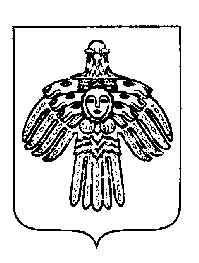 «ПЕЧОРА»  МУНИЦИПАЛЬНÖЙ  РАЙОНСААДМИНИСТРАЦИЯ ПОСТАНОВЛЕНИЕ ШУÖМПОСТАНОВЛЕНИЕ ШУÖМПОСТАНОВЛЕНИЕ ШУÖМ«29»     мая      2018 г.г. Печора, Республика Коми        №  577   . О реализации проекта «Народный бюджет» на территории муниципального образования муниципального района «Печора»Глава муниципального района – руководитель администрации Н.Н. ПаншинаПаншина Н.Н.-глава муниципального района – руководитель администрации, председатель комиссии; Кислицын С.П.-первый заместитель руководителя администрации, заместитель председателя комиссии;Шахова И.А.-заместитель руководителя администрации, заместитель председателя комиссии;Кузьмина Е.Г.-заместитель руководителя администрации, заместитель председателя комиссии;Анищик А.В.-заместитель руководителя администрации, заместитель председателя комиссии;Матюгина Н.А.-главный специалист отдела экономики и инвестиций администрации МР «Печора», секретарь комиссии;Члены Комиссии:Члены Комиссии:Члены Комиссии:Ненахов Ф.И.-председатель Совета МР «Печора» (по согласованию);Антоненко С.Ю.-заведующий отделом городского хозяйства и благоустройства администрации МР «Печора»;Гамлий О.С.-заведующий отделом правовой работы администрации МР «Печора»;Глазкова О.Н.-заведующий сектором потребительского рынка и развития предпринимательства администрации МР «Печора»;Зорькина С.В.-начальник управления образования МР «Печора»;Канев Г.А.-член общественного совета, начальник печорского ОСХПР Минсельхоза РК (по согласованию);Козлов Д.С.-заведующий  сектором дорожного хозяйства и транспорта администрации МР «Печора»;Козлова К.В.-ведущий специалист отдела по физкультуре и спорту администрации МР «Печора»;Нацепинская Л.М.-депутат Совета МР «Печора» (по согласованию);Писарева Е.Ю.-начальник управления культуры и туризма МР «Печора»;Угловская И.А.-начальник управления финансов МР «Печора»;Фетисова О.И.-заведующий отделом информационно-аналитической работы и общественных связей администрации МР «Печора»;Фокина О.Э.-заведующий отделом экономики и инвестиций администрации МР «Печора».№п/пНаименование пунктаИтоги собрания и принятые решения1.Количество жителей МО МР «Печора», присутствовавших на собрании2.Наименования проектов, которые обсуждались на собрании граждан1. 2.3….3.Количество проектов, выбранных населением для реализации  1.2. …4.Состав инициативной группыИнформация по проекту, выбранному населением для реализации в рамках проекта «Народный бюджет» Информация по проекту, выбранному населением для реализации в рамках проекта «Народный бюджет» Информация по проекту, выбранному населением для реализации в рамках проекта «Народный бюджет» Наименование проекта с указанием объекта общественной инфраструктуры, на развитие которого направлен проектНаименование проекта с указанием объекта общественной инфраструктуры, на развитие которого направлен проектКоличество участников собрания, проголосовавших за реализацию проектаКоличество участников собрания, проголосовавших за реализацию проектаПредполагаемая общая стоимость реализации проекта (руб.)Предполагаемая общая стоимость реализации проекта (руб.)Размер безвозмездного взноса (пожертвования) от населения на реализацию проекта (руб.)Размер безвозмездного взноса (пожертвования) от населения на реализацию проекта (руб.)Объем материально-технического вклада населения (безвозмездный труд граждан, безвозмездное предоставление строительных материалов, техники и пр.)Объем материально-технического вклада населения (безвозмездный труд граждан, безвозмездное предоставление строительных материалов, техники и пр.)Размер безвозмездного взноса (пожертвования) от юридических лиц/  индивидуальных предпринимателейна реализацию проекта (руб.)Размер безвозмездного взноса (пожертвования) от юридических лиц/  индивидуальных предпринимателейна реализацию проекта (руб.)Объем материально-технического вклада юридических лиц/  индивидуальных предпринимателей (безвозмездный труд граждан, безвозмездное предоставление строительных материалов, техники и пр.)Объем материально-технического вклада юридических лиц/  индивидуальных предпринимателей (безвозмездный труд граждан, безвозмездное предоставление строительных материалов, техники и пр.)Информация по второму, третьему и т.д. проекту, выбранному населением для реализации в рамках проекта «Народный бюджет» (если было выбрано два и более проектов)Информация по второму, третьему и т.д. проекту, выбранному населением для реализации в рамках проекта «Народный бюджет» (если было выбрано два и более проектов)Информация по второму, третьему и т.д. проекту, выбранному населением для реализации в рамках проекта «Народный бюджет» (если было выбрано два и более проектов)Наименование проекта с указанием объекта общественной инфраструктуры, на развитие которого направлен проектНаименование проекта с указанием объекта общественной инфраструктуры, на развитие которого направлен проектКоличество участников собрания, проголосовавших за реализацию проектаКоличество участников собрания, проголосовавших за реализацию проектаПредполагаемая общая стоимость реализации проекта (руб.)Предполагаемая общая стоимость реализации проекта (руб.)Размер безвозмездного взноса (пожертвования) от населения на реализацию проекта (руб.)Размер безвозмездного взноса (пожертвования) от населения на реализацию проекта (руб.)Объем материально-технического вклада населения (безвозмездный труд граждан, безвозмездное предоставление строительных материалов, техники и пр.)Объем материально-технического вклада населения (безвозмездный труд граждан, безвозмездное предоставление строительных материалов, техники и пр.)Размер безвозмездного взноса (пожертвования) от юридических лиц/  индивидуальных предпринимателейна реализацию проекта (руб.)Размер безвозмездного взноса (пожертвования) от юридических лиц/  индивидуальных предпринимателейна реализацию проекта (руб.)Объем материально-технического вклада юридических лиц/  индивидуальных предпринимателей (безвозмездный труд граждан, безвозмездное предоставление строительных материалов, техники и пр.)Объем материально-технического вклада юридических лиц/  индивидуальных предпринимателей (безвозмездный труд граждан, безвозмездное предоставление строительных материалов, техники и пр.)№ п/пФИО гражданина (полностью)Согласен/не согласен осуществить вклад в размере ______ рублей на реализацию народного проектаПодпись гражданина123…№ п/пДатарегистрациизаявкиЗаявительНазвание проектаДата рассмотрения заявки на КомиссииРешение КомиссииИнформация о реализации народных проектов 1…